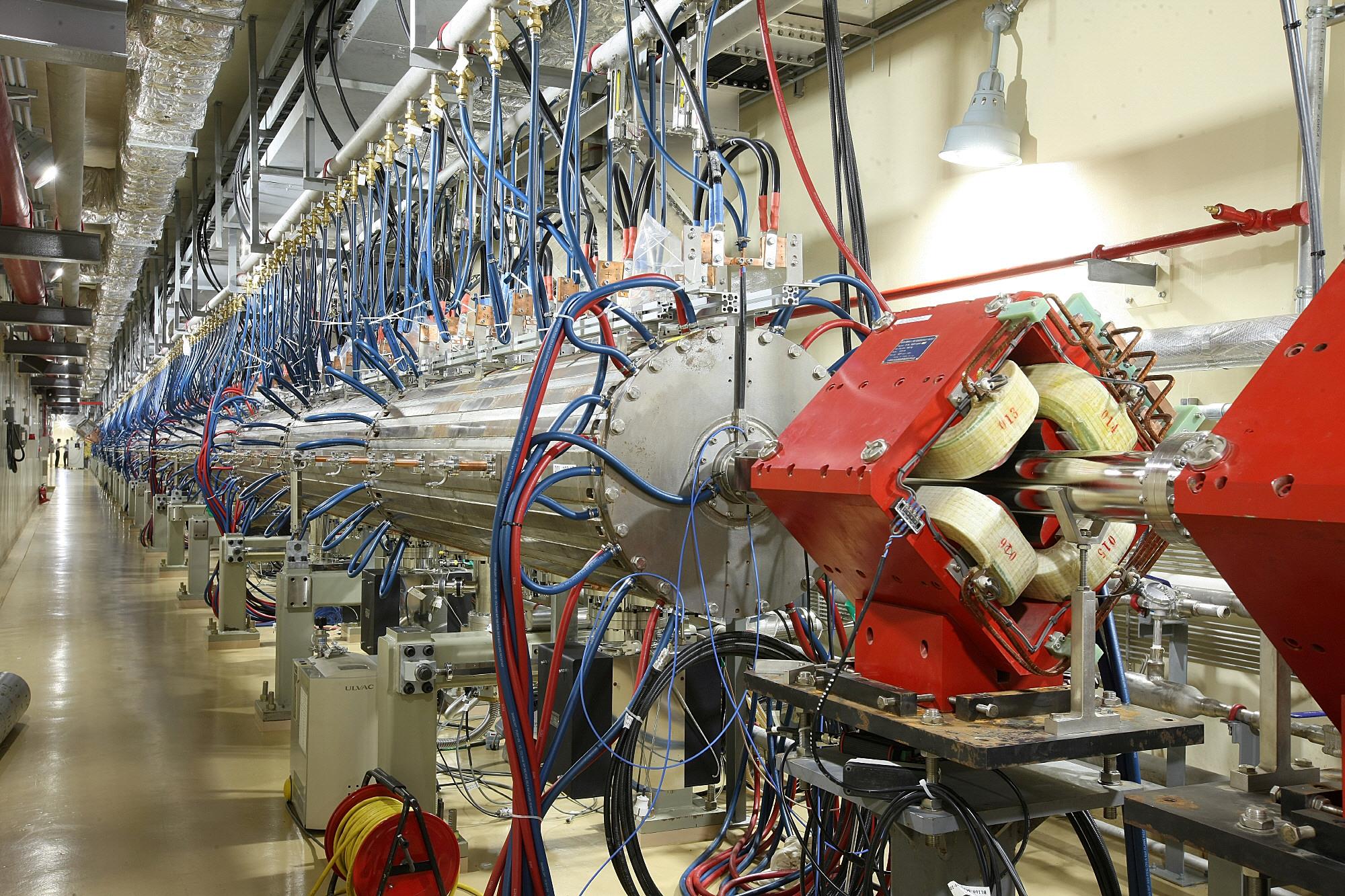 Application FormFilled application form should be sent to Dr. Ky Kim at ky@kaeri.re.kr and should be acknowledged for successful application and pre-registration by July 31st, 2014.Family(Last) Name:Given(First) Name:Sex: M or FInstitution:Full Address:Full Address:Institution:Phone Number: Fax Number: E-Mail Address: Phone Number: Fax Number: E-Mail Address: Nationality(Citizenship):Passport Number : Passport Number : Mailing Address (if different from address indicated):Mailing Address (if different from address indicated):Mailing Address (if different from address indicated):Please indicate the title of your poster:Tentative Program of the 7th Korea-Japan Joint Summer School on Accelerator and Beam Science, Nuclear Data, Radiation Engineering and Reactor Physics(The 13th Accelerator Summer School)DateTimeTopicsFieldLecturerAugust 18 (Mon)　15:00~18:00RegistrationAugust 18 (Mon)　18:00~20:00ReceptionAugust 19 (Tue)Opening Session09:00~09:20Opening address Welcome addressAugust 19 (Tue)Morning Session (09:20~12:20)Advanced accelerator development and application to nuclear analyses on FukushimaACUESAKA MitsuruAugust 19 (Tue)Morning Session (09:20~12:20)Nuclear Data (I) (TBD)NDISHIBASHI KenjiAugust 19 (Tue)Morning Session (09:20~12:20)Accelerator and Beam Science (II) (TBD)ACKIM Yu-SeokAugust 19 (Tue)112:20~14:00Lunch breakAugust 19 (Tue)Afternoon Session (14:00~17:30)Student's Poster Session +
Special topicsAugust 20 (Wed)Morning Session (09:00~12:30)Topic on ADS (TBD)RPPYEON CheolhoAugust 20 (Wed)Morning Session (09:00~12:30)Radiation Engineering (I) (TBD)REfrom AESJ (TBD)August 20 (Wed)Morning Session (09:00~12:30)Introduction of nuclear data evaluation and recent topicsNDKUNIEADA SatoshiAugust 20 (Wed)12:30~14:00Lunch breakAugust 20 (Wed)Afternoon Session (14:00~17:30)Radiation Engineering (II) (TBD)RECHO GyuseongAugust 20 (Wed)Afternoon Session (14:00~17:30)Reactor Physics (I) (TBD)RPKIM YongheeAugust 20 (Wed)Afternoon Session (14:00~17:30)Accelerator and Beam Science (III) (TBD)ACPARK SungkyunAugust 21 (Thu)Morning Session (09:00~12:30)Nuclear Data (II) (TBD)NDCHO Young-SikAugust 21 (Thu)Morning Session (09:00~12:30)Radiation Engineering (III) (TBD)REfrom AESJ (TBD)August 21 (Thu)Morning Session (09:00~12:30)Reactor Physics (III) (TBD)RPHONG Seung-WooAugust 21 (Thu)12:30~14:00Lunch breakAugust 21 (Thu)Afternoon Session (14:00~17:00)Experimental course with acceleratorKOMACAugust 21 (Thu)Closing Session17:10~17:30Closing Ceremony (awarding prizes for best posters)Closing remarkAugust 22 (Fri)MorningGyeongju City Tour (Optional)